с.Зеленец Сыктывдинский район Республика КомиП О С Т А Н О В Л Е Н И Е    -----------------------------------------------  Ш У Ö Мот 24 августа 2015г. 								              № 8/176 Об образовании  комиссии по соблюдению требований к служебному поведению муниципальных служащих  администрации сельского поселения «Зеленец»и урегулированию конфликта интересов         В соответствии с нормами Федерального закона от 06 октября 2003 года № 131-ФЗ «Об общих принципах организации местного самоуправления в Российской Федерации», Федерального закона от 25 декабря 2008 г. № 273-ФЗ «О противодействии коррупции», Законом Республики Коми от 29 сентября 2008 г. № 82-РЗ «О противодействии коррупции»,  пунктом 8 Указа  Президента Российской Федерации от 1 июля      2010 года № 821 «О комиссиях по соблюдению требований к служебному поведению федеральных государственных служащих и урегулированию конфликта интересов» администрация сельского поселения «Зеленец» ПОСТАНОВЛЯЕТ:1. Образовать комиссию по соблюдению требований к служебному поведению муниципальных служащих  администрации сельского поселения «Зеленец» и урегулированию конфликта интересов.2. Утвердить состав комиссии по соблюдению требований к служебному поведению муниципальных служащих администрации сельского поселения «Зеленец» и  урегулированию конфликта интересов согласно приложению.         2. Контроль за выполнением настоящего постановления возложить на Пяткову М.М., заместителя руководителя администрации.         3. Настоящее постановление вступает в силу со дня его  обнародования в местах, определенных Уставом муниципального образования сельского поселения «Зеленец».  Глава  сельского поселения «Зеленец»-руководитель администрации поселения  		                                    М.А.ЦывунинаПриложение 1 к постановлению администрациисельского поселения «Зеленец» от 24 августа 2015 года  № 8/176Составкомиссии по соблюдению требований к служебному поведениюмуниципальных служащих администрации сельского поселения «Зеленец»  и урегулированию конфликта интересовЦывунина М.А. – глава сельского поселения «Зеленец» - руководитель администрации поселения, председатель комиссииПяткова М.М.     -  заместитель руководителя администрации сельского поселения «Зеленец», заместитель председателя комиссииСкиба В.А. – специалист I категории администрации сельского поселения «Зеленец», секретарь комиссииЧлены комиссии:Ковалёва И.А. – главный специалист отдела общего обеспечения администрации муниципального образования муниципального района «Сыктывдинский»;                                            представитель Совета сельского поселения «Зеленец» (по  согласованию);представитель  Совета ветеранов администрации сельского поселения «Зеленец»(по согласованию).Администрациясельского поселения «Зеленец»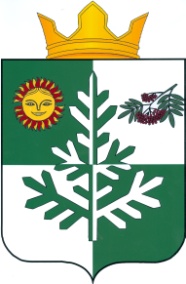 «Зеленеч»сикт  овмöдчöминса  администрация